Центральные и вписанные углы. Решение задач(8 класс)Математика – это то, посредством чего люди управляют природой и собой.А. Н. КолмогоровВысшее проявление духа – это разум.Высшее проявление разума – это геометрия…И. Ф. ШарыгинКласс: общеобразовательный.Тип урока: урок обобщения и систематизации знаний по теме «Центральные и вписанные углы». Урок направлен на проверку знаний теоретического материала по данной теме и на отработку навыков решения задач. Формы работы на уроке: фронтальная, индивидуальная, самостоятельная. Методы обучения, применяемые на уроке: сочетание словесных, наглядных и практических, репродуктивных и проблемно-поисковых; методов работы под руководством учителя и самостоятельной работы учащихся.Знания и умения учащихся: ученики знают понятие градусной меры дуги окружности и полуокружности,  определение центрального и вписанного углов; теорему и следствия о вписанном угле; теорему о произведении отрезков пересекающихся хорд.Цели и задачи: Обучающие: обобщить и систематизировать знания учащихся по теме «Центральные и вписанные углы»; формировать навыки применять теоретический материал при решении практических задач;Развивающие: реализация принципов связи теории и практики, развивать способности анализировать, проводить наблюдения,  развитие познавательного интереса, творческой самостоятельности мышления учащихся, развитие математической речи;     Воспитательные: воспитание  аккуратности, дисциплины, трудолюбия, ответственного отношения к учёбе.  Оборудование: компьютер, мультимедийный проектор, карточки с заданиями.Ход урокаОрганизационный этапПроверка готовности учащихся к уроку. Сообщение темы урока и задач урока. Проверка домашнего заданияДомашнее задание проверяем по образцам, наиболее сложные моменты обсуждаем.Обобщение и систематизация знаний;Понятие угол и окружность появилось много веков назад. Инженеры и математики древности пользовались этими понятиями при построении различных архитектурных сооружений. Так же эти понятия использовались при навигации на море и на суше. В наше время понятие и свойство центральных и вписанных углов используется в науке и технике. Например, невозможно представить себе без этих понятий современную инженерную графику и машиностроение.Сегодня на уроке мы повторим теоретический материал и будем решать задачи разного уровня сложности по теме «Центральные и вписанные углы в окружность», а затем контроль с помощью тестов. Устная фронтальная работаТеоретические вопросыСформулируйте определение центрального и вписанного углов в окружности.Что такое дуга окружности и полуокружность?Чему равна сумма градусных мер двух дуг окружности с общими концами?Сформулируйте теорему о вписанном угле. Чему равен вписанный в окружность угол, если он острый? Тупой?Если вписанные углы опираются на одну и ту же дугу, что можно сказать про их градусные меры?Чему равна градусная мера вписанного угла, опирающегося на полуокружность?Чему равен вписанный в окружность угол ABC, если: а) вершина угла ABC  и центр окружности O лежат в одной полуплоскости относительно прямой AC; б) вершина угла ABC и центр окружности O лежат в разных полуплоскостях относительно прямой AC; в) хорда AC является диаметром окружности?Устные упражнения Учащиеся на слайдах видят только рисунок. Используя данные рисунка, учащиеся находят неизвестное. И только после выполнения задания учитель проектирует на экран правильные ответы, учащиеся комментируют решение. Коллективное решение задачРабота учащихся в классных тетрадях с использованием задач по типу незаконченного предложения. На доску проектируется рисунок с формулировкой вопроса и решением. В решении нужно заполнить пробелы. На каждую задачу отводится 1-3 минуты. После решения каждой задачи один из учащихся зачитывает текс.Подведение итогов урока (рефлексия)В конце урока учащиеся самостоятельно оценивают степень вовлеченности, свой уровень подготовки, теоретическую базу, пробелы в знаниях.Предлагается закончить следующие предложения:Я узнал …..Я научился (урок прошел плодотворно, с пользой)……Мне понравилось……Я затруднялся (нужна помощь)……Мое настроение….. Домашнее заданиеДокажите, что медиана прямоугольного треугольника, проведенная к гипотенузе, разбивает его на два равнобедренных треугольника. На окружности отмечены четыре точки А, В, С, D. Чему равен угол ADC, если угол АВС равен α?Сторона треугольника равна 10 см, а противолежащий ей угол . Найдите радиус описанной окружности.Литература:Атанасян Л. С., Бутузов В. Ф. и др. Геометрия. 7 – 9 классы: учебник для общеобразовательных учреждений. – М.: Просвещение, 2009.Атанасян Л. С., Бутузов В. Ф. и др. Рабочая тетрадь. 8 класс. Пособие для учащихся общеобразовательных учреждений. – М.: Просвещение, 2010.Журнал «Математика. Все для учителя». – №3 [27] – 2013.Крамор В. С. Повторяем и систематизируем школьный курс геометрии. – М.: Просвещение, 1992.Рабинович Е. М. Задачи и упражнения на готовых чертежах. 7 – 9 классы. Геометрия. – М.: ИЛЕКСА, 2007.Шарыгин И. Ф. Наглядная геометрия. – М.: МИРОС, 1992.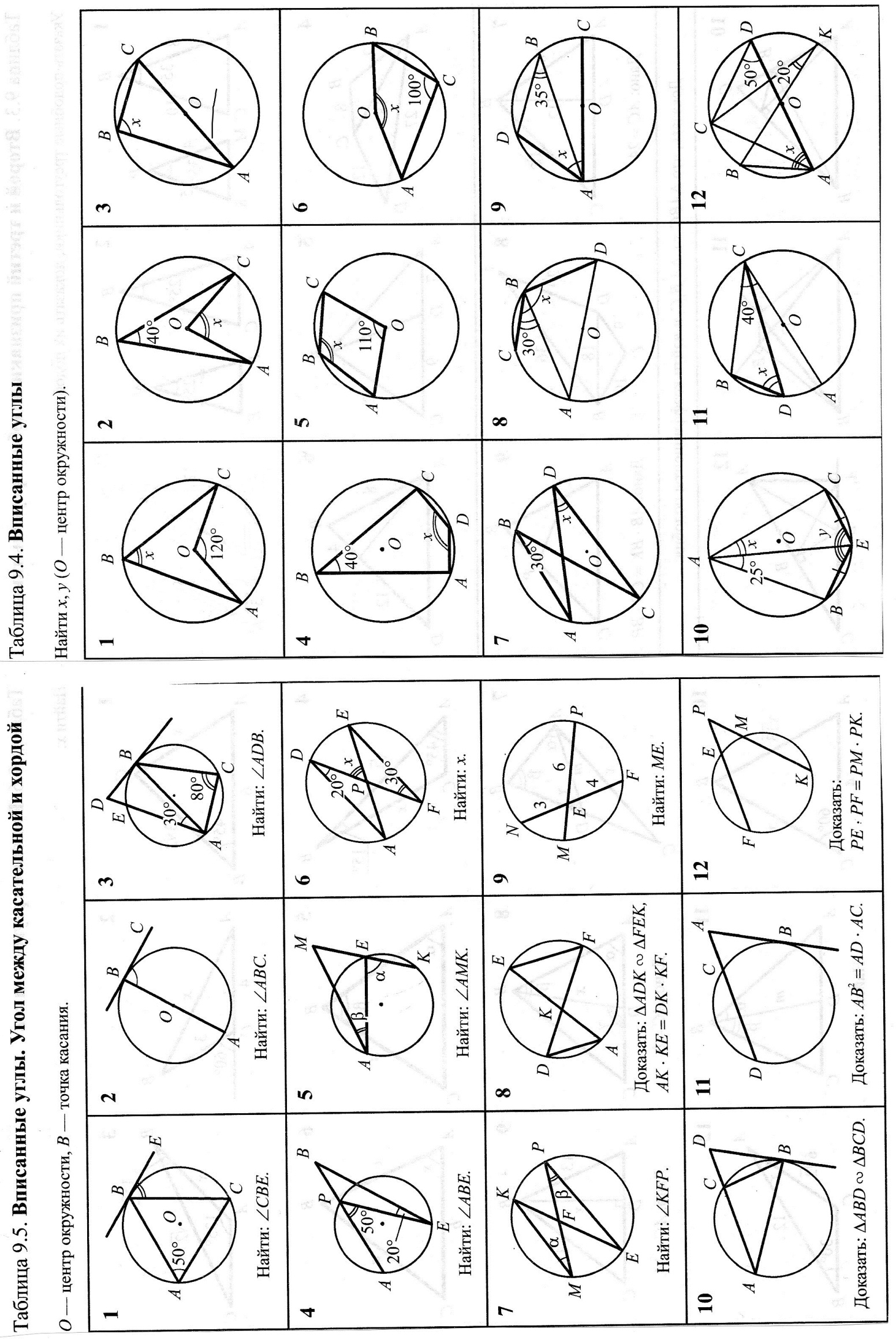 Найти градусную меру угла x.Решение: 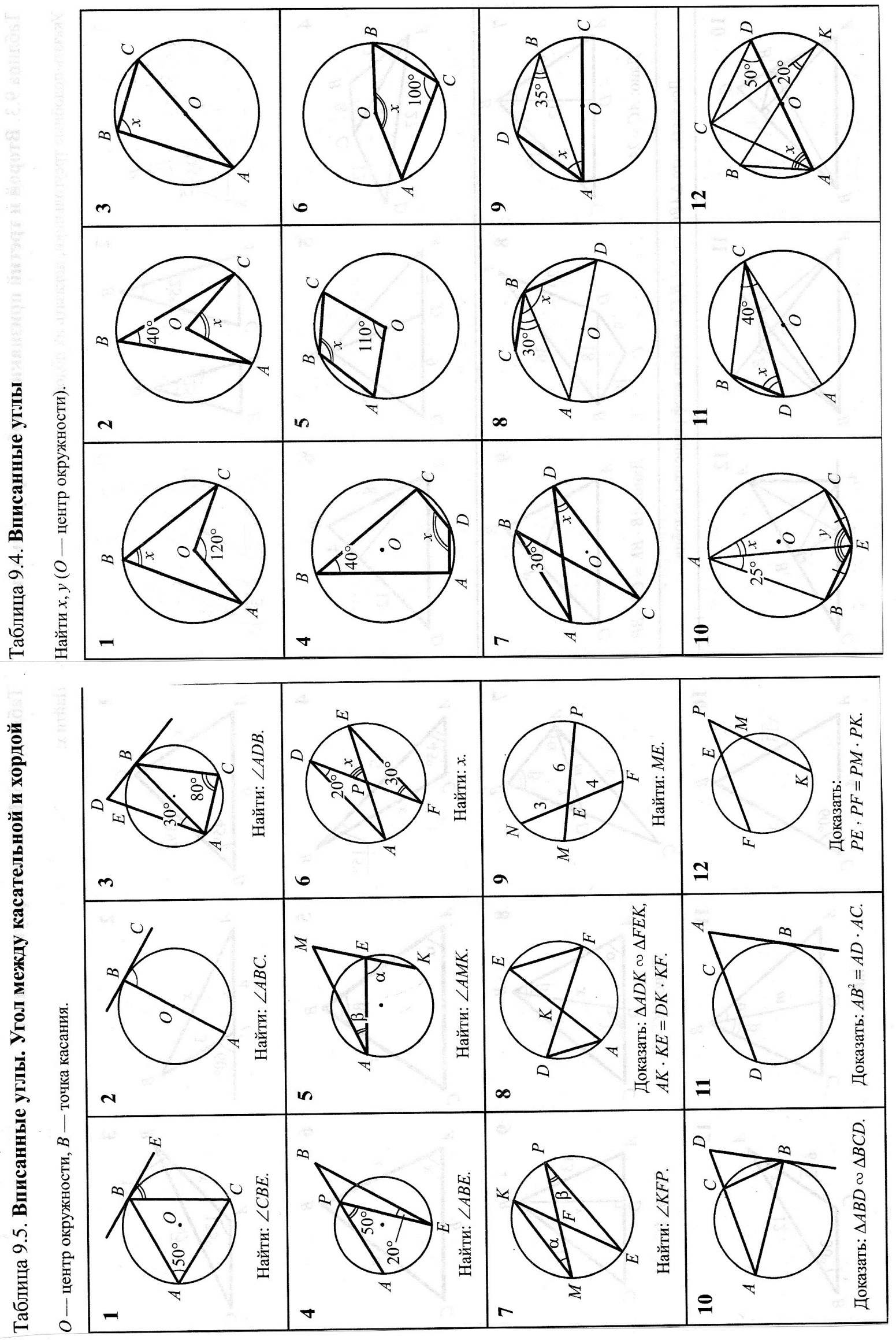 O – центр окружности. Найти градусную меру угла x.Решение: Какие из углов являются HAM, HBM, TCE и HPM вписанными?Решение: Вписанным углом называется угол, вершина которого лежит на                  , а стороны                           окружность.Точка А лежит на окружности, а стороны угла HAM                     окружность. Следовательно, угол                                     вписанным. Точка В лежит на                      , а стороны угла HBM  пересекают                        , следовательно, угол HBM                          .Точка С                        , а сторона СЕ угла ТСЕ не пересекает                               , следовательно, угол ТСЕ                вписанным.Точка Р                  на окружности, следовательно, угол НРМ                вписанным.  Ответ:                                             .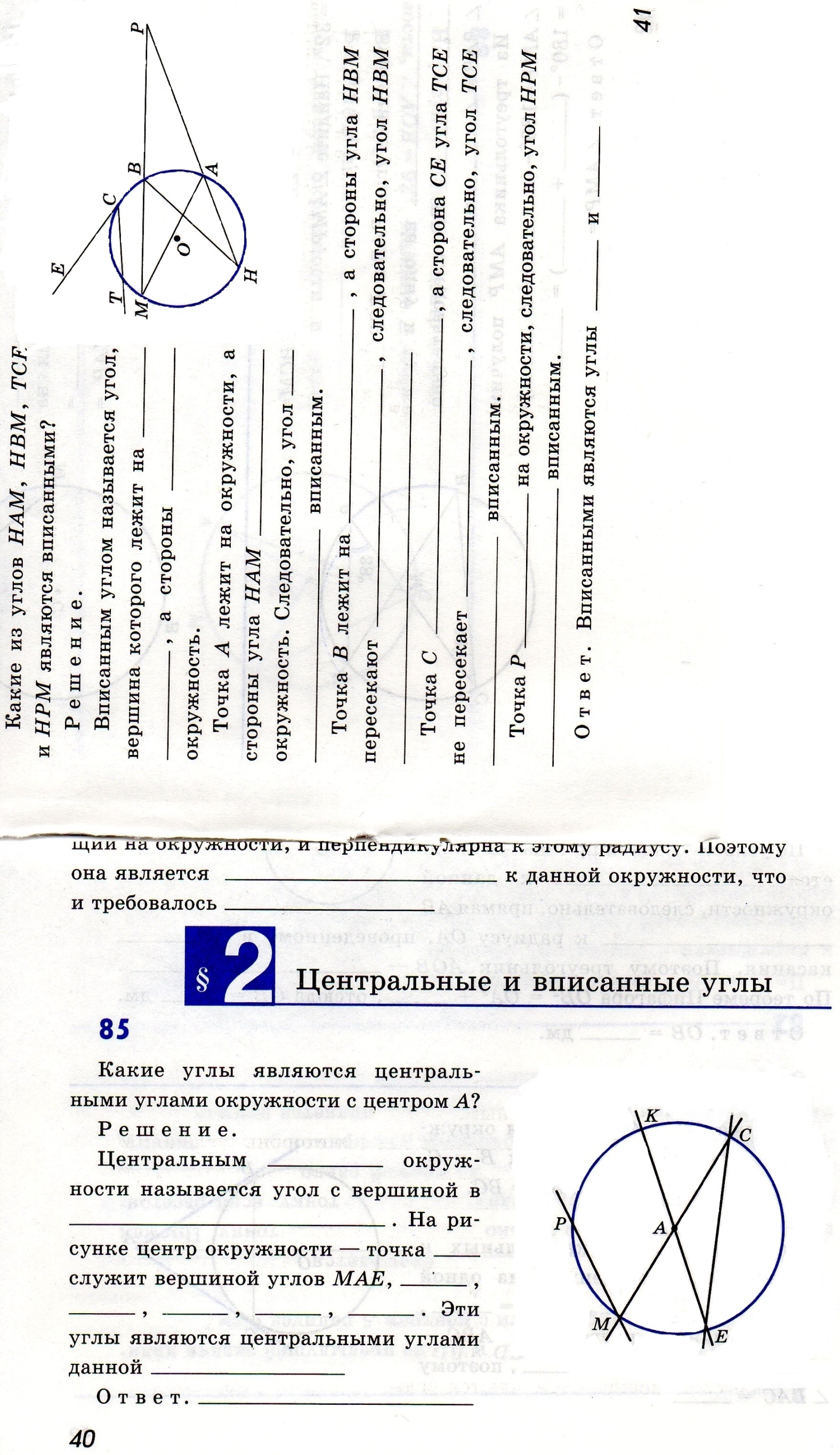 Точки А, В, С лежат на одной окружности, . Лежит ли центр окружности на отрезке АС?Решение: Если центр окружности лежит на отрезке АС, то отрезок АС является                      этой окружности, а дуга АС является                      . Тогда вписанный угол АВС опирается на полуокружность, а потому онравен                , но по условию задачи  . Следовательно, центр окружности                                            на отрезке АС. Ответ:                                                .Точки А, В, С лежат на одной окружности, . Лежит ли центр окружности на отрезке АС?Решение: Если центр окружности лежит на отрезке АС, то отрезок АС является                      этой окружности, а дуга АС является                      . Тогда вписанный угол АВС опирается на полуокружность, а потому онравен                , но по условию задачи  . Следовательно, центр окружности                                            на отрезке АС. Ответ:                                                .